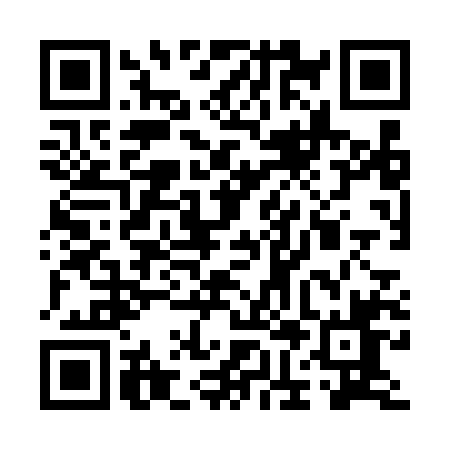 Prayer times for Proserpine, AustraliaWed 1 May 2024 - Fri 31 May 2024High Latitude Method: NonePrayer Calculation Method: Muslim World LeagueAsar Calculation Method: ShafiPrayer times provided by https://www.salahtimes.comDateDayFajrSunriseDhuhrAsrMaghribIsha1Wed5:076:2212:033:185:436:542Thu5:076:2312:033:185:436:543Fri5:086:2312:033:185:426:534Sat5:086:2312:033:175:416:535Sun5:086:2412:023:175:416:526Mon5:086:2412:023:165:406:527Tue5:096:2412:023:165:406:518Wed5:096:2512:023:165:396:519Thu5:096:2512:023:155:396:5110Fri5:106:2612:023:155:386:5011Sat5:106:2612:023:155:386:5012Sun5:106:2612:023:145:386:5013Mon5:106:2712:023:145:376:4914Tue5:116:2712:023:145:376:4915Wed5:116:2812:023:145:366:4916Thu5:116:2812:023:135:366:4817Fri5:126:2812:023:135:366:4818Sat5:126:2912:023:135:356:4819Sun5:126:2912:023:135:356:4820Mon5:126:3012:023:125:356:4821Tue5:136:3012:023:125:356:4722Wed5:136:3012:023:125:346:4723Thu5:136:3112:033:125:346:4724Fri5:146:3112:033:125:346:4725Sat5:146:3212:033:125:346:4726Sun5:146:3212:033:115:336:4727Mon5:156:3212:033:115:336:4728Tue5:156:3312:033:115:336:4729Wed5:156:3312:033:115:336:4630Thu5:166:3412:033:115:336:4631Fri5:166:3412:033:115:336:46